. 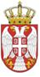 	Република СрбијаОСНОВНА ШКОЛА „КРАЉ ПЕТАР  I“        Ниш, Војводе Путника бр. 1Број: 610-1951/2-2-2018- 04        Датум: 17. 12.2018. годинеИ З В О Диз записника са 2.  телефонске седнице,Школског одбора  ОШ »Краљ Петар I« у Нишу,одржане дана  17. 12. 2018. године.ОДЛУКЕ	   	1. Донета Одлука о доношењу   Измена  финансијског плана за 2018. годину.								записничар								Лидија Цветковић